Детское и подростковое воровство – далеко не безобидная шалость. Это настоящее бедствие, которое терпит сфера торговли.     По статистике, 60-70% вороватых покупа-телей составляют подростки. В супермаркетах примерно 9 из 10 краж совершают несовершеннолетние.Причины воровства.     В каждой возрастной группе причины воровства могут быть разные:У ребенка в 2-4 года еще несформи-рованы понятия «свое чужое».Формирование этих понятий – задача родителей.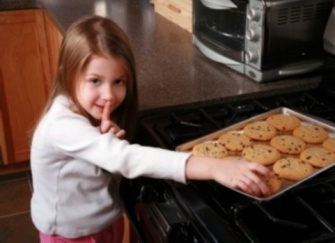 Возраст 4-6 лет - возраст формирования нравственных привычек, но это еще не значит, что они уже закрепились. Как правило, дети уже в состоянии различать «мое» и «не мое», имеют понятие о личном пространстве, личной собственности. Но ребенку часто бывает трудно обуздать импульсивность своих желаний, и это может приводить к воровству.Произвольное поведение, подчиненное внутренним социальным нормам, обычно формируется к 6-7 годам. У некоторых детей с этим возникают трудности. Обычно эти дети более подвижны и возбудимы, им трудно не только сдерживать свои желания, но и просто спокойно сидеть на уроке и внимательно слушать учителя. У детей постарше (от 8 до 10-11 лет) воровство часто бывает связано с недостаточным развитием волевой сферы: ребёнку тяжело на свое «хочу!» самому себе твёрдо сказать «нет!». Ребенок знает, что воровать нехорошо, но не в силах противостоять своему «хочу», совершает кражу.Для подростка (12-15 лет) воровство - это уже осознанный шаг, а может быть уже и вредная привычка.А так же:Неблагополучие в семейной сфере, нехватка родительской любви, желание привлечь к себе. Низкая самооценка.Отсутствие навыков общения.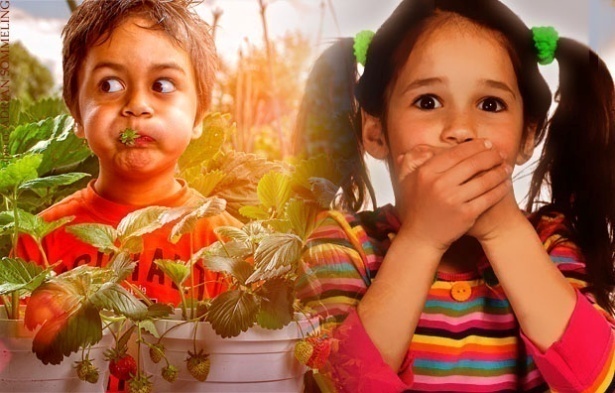 Каковы же мотивы воровства?Способ самоутверждения (свиде-тельством психологического небла-гополучия ребенка (хочет обратить на себя внимание). Отомстить обидчику. Желание сделать подарок кому-то из близких.Может подражать взрослым, копировать их поведение. Вымогательство со стороны более старших детей.Клептомания (болезненное влечение к совершению краж).  В этом случае ребенка надо показать психоневрологу или психиатру.Ошибки в воспитании, провоцирующие детское воровство.Отсутствие последовательности в воспитании: в одной ситуации ребёнка наказывают, а в другой – «закрывают глаза» на проступок: грозились наказать, но не наказали.Несогласованность требований взрослых (папа разрешает, а мама запрещает).«двойная мораль» - действия родителей расходятся с делом (например, родители внушают ребёнку, «что брать чужое нельзя», а сами приносят с работы то, что «плохо лежит».Ситуация вседозволенности, воспитание ребёнка в стиле «кумир семьи»: ребёнок растёт с мыслью «я самый лучший», он не научится считаться с мнением других людей, ориентируется лишь на свои желания и интересы.Тотальный контроль за поведением и действиями ребёнка. Одни дети при этом занимают активную «оборонительную» позицию, другие «уходят в подполье», продолжая совершать порицаемые взрослыми поступки, но уже в те моменты, когда на них не обращают внимания.
 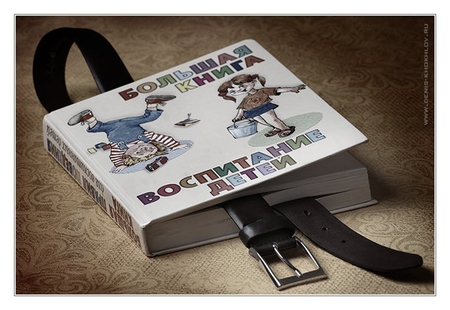 Внимание, родители!Общие правила, подходящие для всех возрастов и всех случаев воровства.Не устраивать истерик и скандалов. Силовая кара – самая соблазнительная и самая неэффективная. Она не способствует доверию между родителями и ребенком и может способствовать тому, что в следующий раз ребенок будет лучше прятать украденное. Нужно дать ребенку понять, как огорчает родителей то, что происходит. Спокойная беседа, обсуждение чувств, совместный поиск решения лучше выяснения отношений.Нельзя обвинять ребенка, если вина его не доказана.Нельзя называть ребенка вором, т.е. вешать на него «ярлыки».Можно высказать отрицательную оценку действиям ребёнка (но не личности), с конкретным осуждением такого поведения.Важно дать понять своему ребенку, что всегда можно рассчитывать на помощь родителей в трудной ситуации.Обсуждая случившиеся, помнить, что сильные негативные чувства могут способствовать тому, что ребёнок будет скрывать все поступки, которые сочтёт стыдными, плохими.Избегать сравнений с другими детьми и самими собой в детстве.Не требовать от ребенка клятвы о том, что это была  первая и последняя кража.Нельзя обсуждать поведение ребенка в присутствии посторонних.Нельзя допускать, чтобы ребенка судили публично, не настаивать на демонстративных извинениях.Важно понять истинные причины воровства и работать с ними.Не возвращаться к тому, что произошло (после того как ситуация была разобрана), т.к. этим только закрепится данный поступок в сознании ребёнка.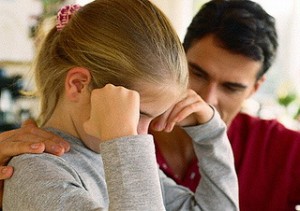 Профилактика детского воровства.   Полное взаимное доверие между родителями и ребенком является лучшей профилактикой детского воровства. В семье, где родители не лгут, дети отвечают им тем же, а воровство встречается редко.     И в заключении - необходимо помнить, что появление такого тревожного сигнала, как кража, свидетельствует о психологическом неблагополучии ребёнка - это крик о помощи!Телефон Доверия – 8-800-2000-122г.Липецк, ул.Неделина, дом 40 (3 этаж)Тел. 8(4742)22-00-51,  22-06-02, 22-03-53E-mail: cppmsp15.@mail.ruОфициальный сайт: ppmsp48.ruГосударственное (областное) бюджетное учреждениеЦентр психолого-педагогической, медицинской и социальной помощи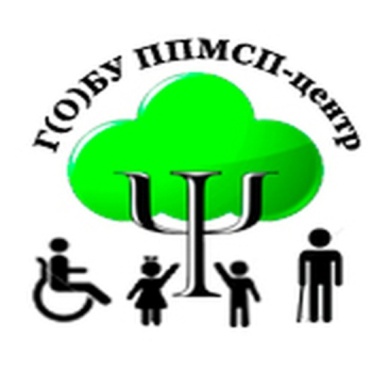 Если ребенок ворует…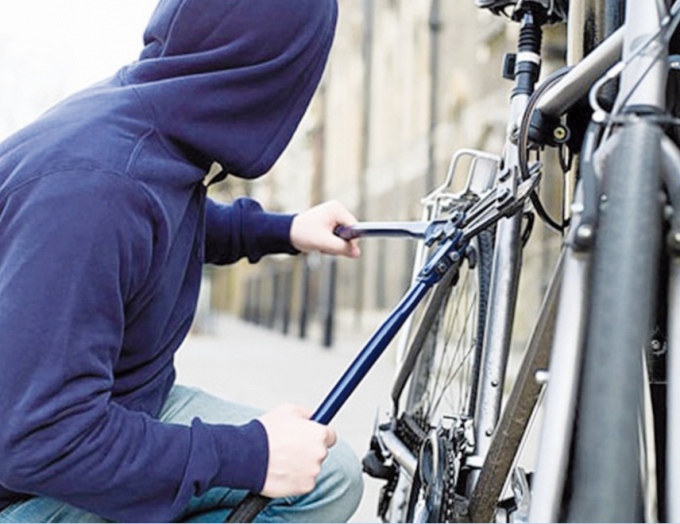 Информационный буклетдля родителейАвтор-составитель: педагог-психолог Коробельникова Н.Н.г. Липецк 